TALLER DE PSICOPEDAGOGÍA ILISTA DE COTEJOTEMA: ___________________________________________________________PRODUCTO: ______________________________________________________NOMBRE DEL ALUMNO(A): ___________________________________________OBSERVACIONES: __________________________________________________________________________________________________________________________________________________________________________________________________________________________________________________________________________________________________________________________________________QUINTO SEMESTREQUINTO SEMESTRERÚBRICA PARA EVALUAR EXPOSICIÓN ORALNombre del alumno(a): ____________________________ Grado y Grupo: _____Materia: ____________________________ Tema: _________________________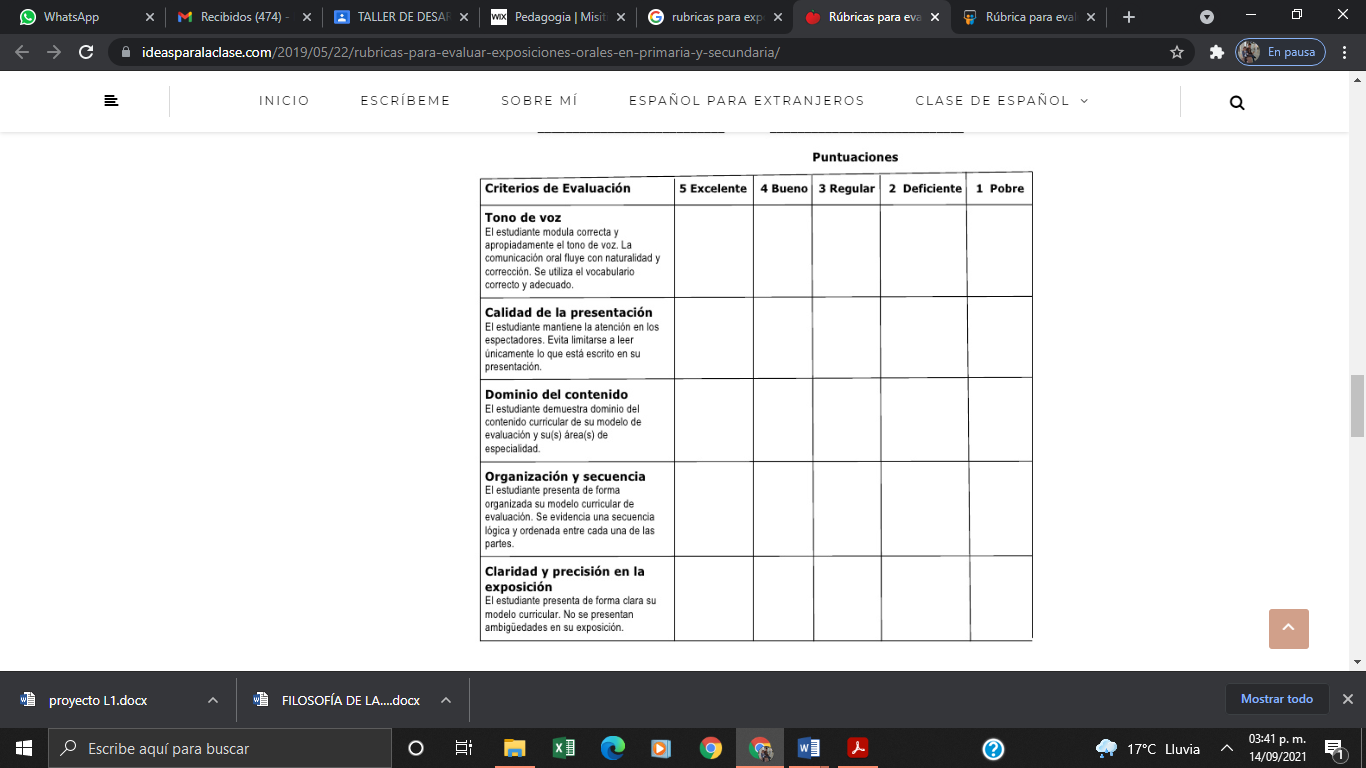 PRIMER SEMESTRENombre de la asignaturaObjetivoDescripciónProductoTALLER DE PSICOPEDAGOGÍA IConocer y elaborar distintos instrumentos de evaluación para crear un compendio.Realizar la siguiente actividad:Elaborar instrumentos de evaluación: Ficha de observaciónRegistro anecdóticoLista de cotejoEscalasEntrevistaPortafolio de evidencias: solo la explicación y el proceso de cómo se realiza con ejemplos impresos de la red.Encuesta: transcribir la que está en la guía.Pruebas escritasFecha de entrega única: Martes 09 de noviembre en claseEntregar en una carpeta de pasta gruesa, con broche metálico, cada instrumento de evaluación deberá estar impreso en tamaño carta y dentro de un cubre hojas.Los instrumentos serán impresos, con letra Arial 12, títulos 14 en negrita, texto justificado. En cada instrumento de evaluación deberán anotar el título y la explicación para qué sirve ese instrumento o qué es lo que mide en una hoja aparte, posterior a eso deberá aparecer el instrumento de evaluación.Cada instrumento de evaluación deberá ser elaborado por cada uno de ustedes, trabajos con Copy Page serán anulados.Cuidar presentación, ortografía, textos justificados y las especificaciones antes mencionadas.Cada carpeta deberá estar marcada con nombre completo, grado y materia.Mapa conceptualCARPETA DE INSTRUMENTOS DE EVALUACIÓN ASPECTOSÍ1NO0La elección del niño o niña a trabajar se hace con sumo cuidado y precaución.Se pide a un familiar que esté presente durante la actividad y se explica el objetivo de la práctica.Se cuida la identidad del pequeño o pequeña ubicado el video sin exponer el rostro ni evidenciar nombre del participante.El tiempo máximo del video es de 10 minutos.El espacio donde se ejecuta la práctica está libre de distractores.El niño o niña cumple con el rango de edad: 3 a 7 añosSe otorga confianza la niño o niña para que coopere con la actividad.Se explica al niño o niña que la actividad es un juego donde se le expondrán diferentes materiales y él o ella deberá responder algunas preguntas.Los materiales son acordes para la práctica.El audio y video son claros y nítidos.Existe dominio de la práctica por parte del alumno o alumna.Se agradece la participación del niño y del familiar al final de la práctica.Se anexa un escrito de media cuartilla redactando la experiencia con la actividad.Nombre de la asignaturaObjetivoDescripciónProductoDISEÑO Y EVALUACIÓN DE PLANES Y PROGRAMAS DE ESTUDIOAdquirir la habilidad expositora para transmitir conocimientos en las personas, logrando un aprendizaje significativo en ellas.Realizar la siguiente actividad:Realizar planeación del tema asignado: presentación, inicio, desarrollo, cierre, instrumento de evaluación, retroalimentación.Exponer ante el grupo.Evaluar actividad mediante rúbrica.Planeación de actividadRúbrica llenaNombre de la asignaturaObjetivoDescripciónProductoORGANISMOS Y SISTEMAS INTERNACIONALES DE EDUCACIÓNAdquirir la habilidad expositora para transmitir conocimientos en las personas, logrando un aprendizaje significativo en ellas.Elaboración y redacción de un periodiquito escolar para difundir ante el grupo los distintos organismos internacionales.Realizar la siguiente actividad:Realizar planeación del tema asignado: presentación, inicio, desarrollo, cierre, instrumento de evaluación, retroalimentación.Exponer ante el grupo.Evaluar actividad mediante rúbricaRealizar la siguiente actividad:Elaborar los mapas conceptuales de las temáticas correspondientes generadas de cada equipo expositor.Generar un nombre para el periódico.Generar un formato para poder trabajar las secciones del periódico.Redactar la información del periódico escolar.Armar el periodiquito escolar.Autoevaluar el periodiquito escolar.Corregir aspecto del periodiquito escolar.Podrá ser entregado de manera digital por classroom o de manera física en tamaño doble carta.La fecha de entrega es para el día martes 09 de noviembre.Planeación de actividadRúbrica llena por el profesor para asignar calificación.Mapas conceptualesPeriodiquito escolarNombre de la asignaturaObjetivoDescripciónProductoTEORÍA PEDAGÓGICAElaboración y redacción de un periodiquito escolar para difundir ante el grupo las Teorías Pedagógicas. Realizar la siguiente actividad:Elaborar los mapas conceptuales de las temáticas correspondientes de cada equipo expositor.Generar un nombre para el periódico.Generar un formato para poder trabajar las secciones del periódico.Redactar la información del periódico escolar.Armar el periodiquito escolar.Autoevaluar el periodiquito escolar.Corregir aspecto del periodiquito escolar.Podrá ser entregado de manera digital por classroom o de manera física en tamaño doble carta.La fecha de entrega es para el día martes 09 de noviembre.Mapas conceptualesPeriodiquito escolar